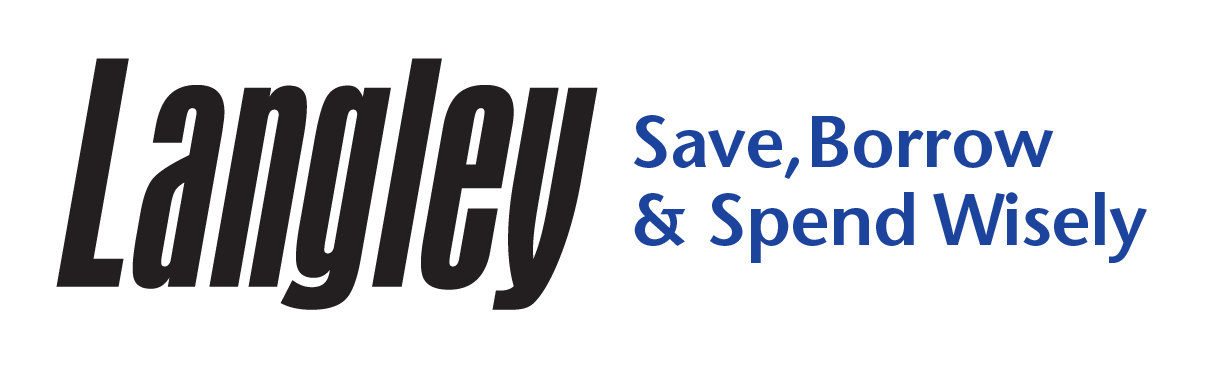 FOR IMMEDIATE RELEASE Contact: Fred Hagerman, SVP / Chief Marketing Officer, 757.643.8741, fhagerman@langleyfcu.orgLangley Federal Credit Union Donated A Record $1.4 Million 127 Nonprofits Benefit Despite 2020 ChallengesNEWPORT NEWS, Va. – (January 2021) – Langley Federal Credit Union and Langley for Families Foundation donated a record-breaking $1,402,468 during 2020. Langley demonstrated its commitment to the Hampton Roads community by donating more than ever and increasing its charitable giving by 30%.  Grants specifically designated for COVID-19 response totaled $364,200. Yearly donations exceeded $1,000,000 for the second consecutive year and helped 127 different organizations that provide healthcare, housing and human services, safety and security, and financial education services. Langley also made a profound economic impact on the region beyond charitable giving throughout 2020. With more than $2.9 billion in member deposits and $2.6 billion in member loans, Langley empowers members to save, borrow, and spend wisely. Langley provides a full range of services to help members meet their individual financial goals.Langley was recognized twice in 2020 for its community impact. Habitat for Humanity of South Hampton Roads awarded Langley the 2020 Dream Builder Award for dedication to its mission throughout 2020. And, Coastal Virginia Magazine selected Langley as a 2020 Community Impact Award recipient, given to 10 Hampton Roads businesses that go above and beyond to make a difference for others.In 2020, Langley for Families Foundation donated $846,718, a 28% increase, and Langley Federal Credit Union donated $555,750. Funds were generated from generous employees, members and successful fundraising events, including the annual golf tournament and new cash raffle. “We are so proud that Langley can have such a positive impact in our community,” said Tom Ryan, president and CEO of Langley. “In a year where a global pandemic, economic shutdowns and social unrest impacted millions, our support to critical needs in Hampton Roads is even more vital.”Highlights from the Foundation’s 2020 community impact:Langley reaffirmed its commitment to mental health with the first payment towards a five-year $1,000,000 pledge to Children’s Hospital of the King’s Daughters for its new mental health hospital. The hospital will provide a full spectrum of mental health care for children, filling a critical gap in a statewide shortage of pediatric mental health services, including 60 inpatient beds and an extensive expansion of outpatient services.COVID-19 Relief and ResponseLangley donated a total of $364,200 in 43 grants for relief and recovery effortsA virtual food drive to help the Virginia Peninsula Foodbank respond to an influx of requests for food and services, raised more than 2,100 items valued at $7,000 in less than one weekThe net proceeds from two charitable cash raffles totaling $74,000 were donated to United Way Emergency Funds and Domestic Violence SheltersLangley Federal Credit Union advanced two months of payments for personal, auto, RV/boat, and credit card loans for members, in addition to approving $16.2 million in Paycheck Protection Program loans$127,500 in Scholarships$70,000 to Hampton University, Christopher Newport University, Old Dominion University and Thomas Nelson Community College$20,000 Jean M. Yokum Scholarship to graduating high school seniors$37,500 Teacher Mini-Grant Awards in partnership with Peninsula Community Foundation was expanded from 30 grant recipients to 75 to fund all qualified requests Employee ImpactVolunteer hours = 1,606 hoursHosted first Day of Service in honor of Dr. Martin Luther King, Jr.Employee giving = $43,8002020 Nonprofit Grant RecipientsLangley Federal Credit Union has a long history of community involvement and charitable giving dating back to the founding of the credit union in the 1930's. With a commitment to making a difference in the communities it serves, Langley for Families Foundation was launched in 2014 to support causes and charities benefiting children and families. Langley Federal Credit Union is a federally-chartered credit union, regulated and insured by the National Credit Union Administration. Langley Federal Credit Union serves more than 285,000 members and has more than $3.6 billion in assets, ranking the financial cooperative as one of the 100 largest credit unions in the country. Langley is a full service financial institution where everyone can save, borrow, and spend wisely. Located in Hampton Roads, Langley has 19 branches and more than 55,000 surcharge-free ATMs throughout the region. For more information, visit www.langleyfcu.org. ###633 FSS/A&FRCLackey ClinicAlcove HealthLake Taylor Transitional Care Hospital FoundationAlzheimer's AssociationLangley Civic Leaders AssociationAmerican Cancer SocietyLeukemia & Lymphoma Society IncAmerican Diabetes AssociationLGBT Life CenterAmerican Heart AssociationLINK of Hampton Roads, Inc.American Red Cross of Coastal VirginiaLiteracy for LifeAn Achievable Dream, Inc. Make-A-Wish Foundation of Greater VirginiaArmed Services YMCA of Hampton RoadsMenchville House MinistriesAutism Society, Tidewater VirginiaMutts With A MissionAvalon CenterNatasha House IncBacon Street Youth and Family ServicesNew Beech Grove Community DevelopmentBig Brothers Big Sisters Services, Inc.New Vision Youth Services, Inc.Bon Secours DePaul Health FoundationNewport News Green FoundationBoys and Girls Clubs of Southeast VirginiaNewport News Public SchoolsBoys and Girls Clubs of the Virginia Peninsula Inc.Norfolk Senior Center Bridging The Gap Youth ProgramNorfolk State University Foundation IncCenter for Child & Family ServicesNorfolk Submarine Officers' Spouses AssocCenter For Sexual Assault SurvivorsOld Dominion University Educational FoundationChildren's Assistive Technology ServiceOperation Breaking Through IncChildrens Health Investment Program IncPeninsula Agency on Aging, Inc.Children's Hospital of The King's Daughters, Inc.Peninsula Community FoundationChristopher Newport University Education FoundationPeninsula Metropolitan YMCAChurch Women UnitedPeninsula ReadsColonial Virginia Council, Boy Scouts of AmericaPeninsula Rescue Mission IncCommonwealth Catholic CharitiesPeninsula School at Faison CenterCommunities In Schools of Hampton RoadsPlaces & Programs Children's HarborCompassion Advocacy NetworkPoquoson MuseumDCU for KidsRoc Solid FoundationDeGood FoundationRonald McDonald House Charities of Norfolk VA Inc.Dove FoundationSalvation ArmyDowntown Hampton Child Development CenterSamaritan House IncEarly Childhood Music SchoolSenior Center of YorkEastern Virginia Medical School FoundationSeton Youth SheltersEDMARC Inc.Sleep in Heavenly Peace - Hampton, VA ChapterEggleston Services FoundationSmart BeginningsElf Patrol, IncSmithfield Packers Youth SportsElmer Back Gifting Center IncSmithfield Volunteer Fire Department IncorporatedFear 2 FreedomSt. Mary's Home for Disabled ChildrenFoodbank of Southeastern VirginiaStarbase Victory IncForKids, IncThe DoorwaysGarland K. Keeling Memorial Scholarship FundThe Union MissionGenieve ShelterThomas Nelson Community College Educational Foundation IncGirl Scouts Of The Colonial CoastTHRIVE Peninsula, Inc.Giving Garden FoundationTransitions Family Violence ServicesGloucester Housing Partnership, Inc.United Way of South Hampton RoadsGloucester Mathews Care ClinicUnited Way Of The Virginia PeninsulaGreater Williamsburg HEARTSafe AllianceUrban League of Hampton Roads, Inc.Grove Christian Outreach CenterUSO Hampton RoadsHabitat for Humanity of South Hampton RoadsVersAbility ResourcesHabitat for Humanity Peninsula & Greater WilliamsburgVirginia Advisory Council on Military Education (VA-ACME)Hampton Baptist Church, SAME- So All May EatVirginia Beach Justice InitiativeHampton Ecumenical Lodging And Provisions IncVirginia Center for Inclusive CommunitiesHampton Education FoundationVirginia League For Planned Parenthood IncHampton Roads Community Action Program IncVirginia Peninsula Crime Stoppers IncHampton Roads Economic Development AllianceVirginia Peninsula FoodbankHampton UniversityVirginia Supportive HousingHomeland Disciples IncVoices for Kids CASA Program of Southeast VirginiaHope HouseW.A.T.E.R. Team Inc.Hospice House & Support Care of WilliamsburgWilliamsburg House of MercyHousing Development Corporation of Hampton RoadsYork County Housing & Neighborhood RevitalizationHousing Partnerships IncYouth Challenge IncJunior Achievement of Greater Hampton RoadsYWCA South Hampton RoadsJunior League of Norfolk-Virginia Beach Incorporated